MIND N MOTION CAMP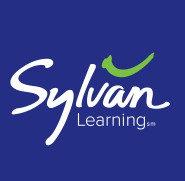 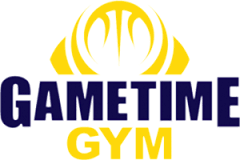 AGES 3-5 YEARS OLDGame Time Gym II and Sylvan Learning Center have partnered to create an exciting and active kinesthetic learning environment that is perfect for young children with all types of learning styles. This program is designed for children 3-5 years old as a beginning reading and movement camp. Sylvan’s proven curriculum also includes basic mathematics and handwriting. The class will involve lessons in a large group, as well as, small group activities. Each daily academic lesson will include a kinesthetic activity, which encourages and develops basic motor skills and instills confidence. Program:	This program is designed to combine traditional learning methods with motion activities to help increase retention of information. Your child will be prepared to be highly successful in Kindergarten.Dates:	September 10, 2018-December 21, 2018Hours:	Monday, Wednesday, Friday 8:30-11:30 a.m.Cost:	$145 per week, per camper, for the 14-week program. First and last week of tuition is due with registration. A one semester commitment is required for all students.Deadline:	Monday, August 20, 2018.        Limited space available.      The registration fee of $25 will be waived if registering before August 20, 2018.Contact:	GTGII   309.662.9520     gametimegym2@comcast.net     www.gametimegym.com	Sylvan Learning Center of Bloomington/Normal   309.662.8537   normal.il@sylvanlearning.comMail registrations and checks to: Game Time Gym II, 404 Olympia Dr., Bloomington, IL 61704Scholarships Available Upon RequestMind N Motion CampStudent Name______________________________________________________ Age as of 9/1/18 __________________Phone_______________________________________/_____________________________________________________                                  Home/Cell 					                    	WorkAddress_______________________________________City_____________________________Zip__________________*1st Email____________________________________________2nd Email_______________________________________       *(Required – Please print legibly)Parent Name____________________________________Parent Signature______________________________________In consideration of my participation in the activities of Game Time Gym II and Sylvan Learning B/N, I do hereby agree to hold free from any and all liability Game Time Gym II and Sylvan Learning of B/N and its respective officers and employees and do hereby for myself, my heirs, executors, and administrators, waive, release, and forever discharge any and all rights and claims for damages which I may have or which may hereinafter accrue to me arising out of or connected with my participation in any of the activities of Game Time Gym II, Inc. and Sylvan Learning of B/N. In addition, I agree to a one semester commitment for my child and weekly tuition payments.  